УВАЖАЕМЫЕ ЖИТЕЛИ И ГОСТИ УСТЬ-ВЫМСКОГО РАЙОНА!В связи с предстоящими новогодними праздниками, ГУ «Айкинское лесничество» информирует Вас о начале осуществления заключения договоров купли-продажи НОВОГОДНИХ ЕЛЕЙ и (или) деревьев других хвойных пород для новогодних праздников.Стоимость ЕЛЕЙ и (или) деревьев других хвойных пород для новогодних праздников в 2021 году составляет: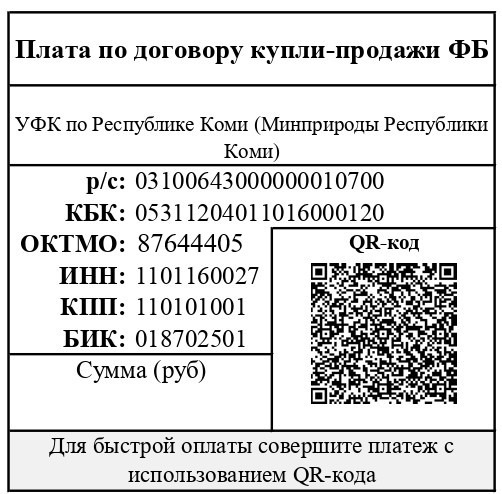 Для заключения договора купли-продажи ЕЛЕЙ и (или) деревьев других хвойных пород для новогодних праздников Вам необходимо явиться в любое участковое лесничество с паспортом и квитанцией об оплате. Места заготовки елей для новогодних праздников уточняйте непосредственно в участковых лесничествах.Адреса участковых лесничеств:- Айкинское участковое лесничество: с. Айкино, ул. Садовая, д. 13- Жешартское участковое лесничество: пгт. Жешарт, ул. Горького, д. 21- Мадмасское участковое лесничество: п. Мадмас, ул. Сосновая, д. 12- Микуньское участковое лесничество: г. Микунь, ул. Железнодорожная, д. 33Также информируем Вас о материальной, административной и уголовной ответственности за НЕЗАКОННУЮ РУБКУ елей и (или) деревьев других хвойных пород.ОснованиеПостановление Правительства РФПостановление Правительства РФСтоимость ели или других хвойных пород для новогодних праздниковОснованиеот 22.05.2007 № 310от 12.10.2019 № 1318Стоимость ели или других хвойных пород для новогодних праздниковВысота, мСтавка платыКоэффициент индексации на 2021 годСтоимость ели или других хвойных пород для новогодних праздниковдо 117,122,3540,231,1-225,682,3560,352,1-334,242,3580,463,1-442,802,35100,58свыше 4,185,602,35201,16